Affiliate Contractor Membership Application Form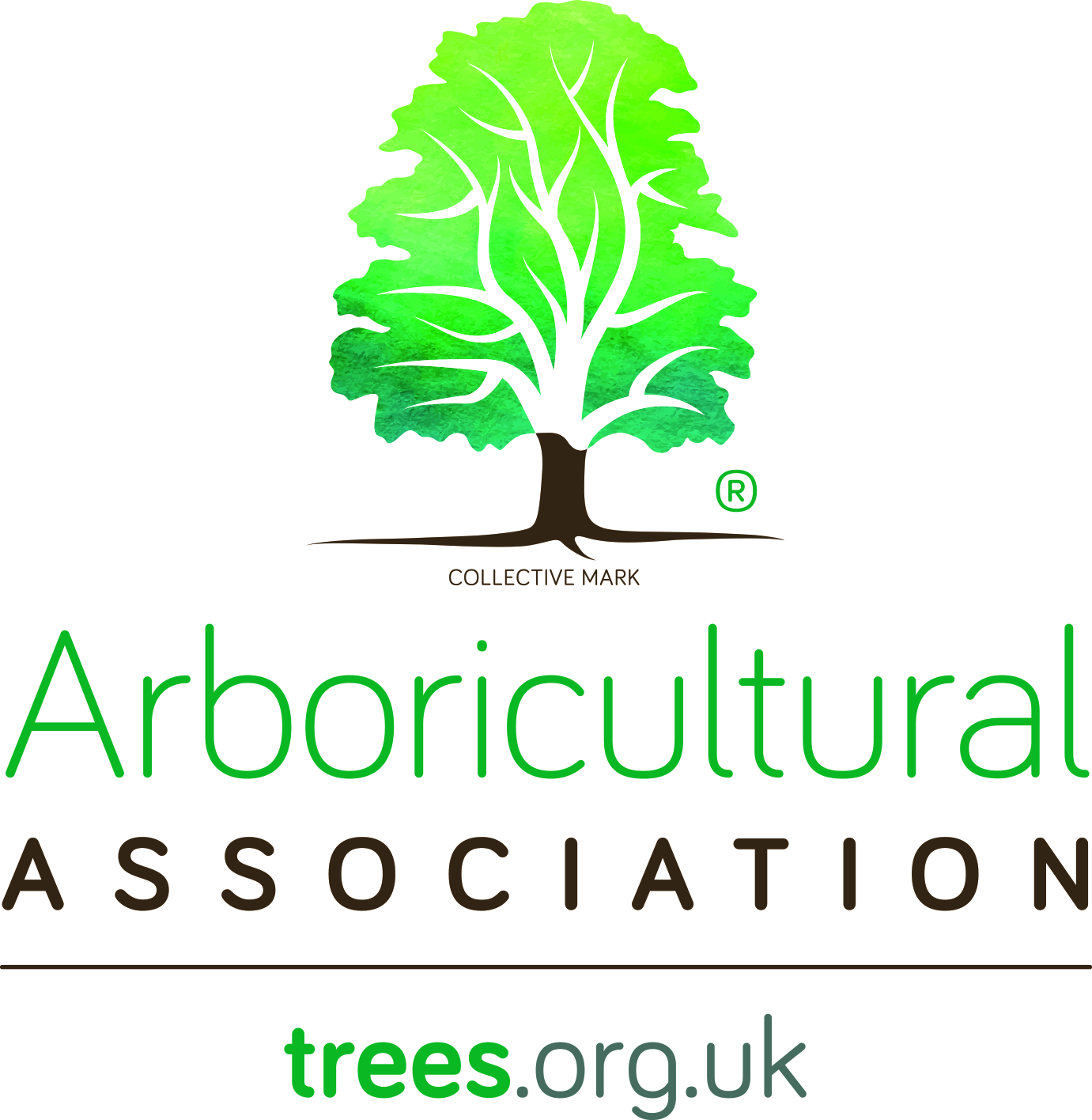 To be completed by the person(s) who own/manages the contracting businessRefer to guidance section at the end of this document for assistance in completing this formIf completing by hand, please write in BLOCK CAPITALSAffiliate Contractor Background Manager InformationPlease give details of all skills updates, workshops, training courses, seminars, conferences attended within the last 
24 months as part of your Continuing Professional Development (CPD). Alternatively attach CPD records.Manager 1Manager 2 (if applicable)I apply for Affiliate Contractor Membership of the Arboricultural Association and I have:	Read, understood and intend to meet the Standards of the ARB Approved Contractor Scheme within 2 years	Read, understood and agree to abide by the Association’s Code of Ethics and Code of Professional Conduct (see http://www.trees.org.uk/Help-Advice/Public/Our-members-code-of-ethics-and-professional-conduc ) 	Read, understood and agree to abide by the Statement of Intent (see below))I enclose with this application (refer also to associated Guidance):	CV with proof of qualifications for business owner/proprietor(s)	CPD record / industry updates & refreshers (if not listed above)	The insurance questionnaire and a copy of insurance policy documentation	A copy of the business’s health and safety statement / policy signed and dated	3x copies of recently completed site specific risk assessments (with supporting generic risk assessments)	2x copies of current LOLER ‘thorough examination’ records for PPE (x1) & rigging equipment (x1)	2x quotations (must include one for crown reduction work) with specifications compliant to BS3998 written by the contractor. 	2x invoices plus business terms and conditions (as applicable)	3x testimonials from customers	Evidence of practical skills training and certification for min. x2 operatives (inc. wood-chippers & First Aid)	Portfolio of completed works (submitted electronically OR by reference to the business website) 	The membership fee of £250 +VAT (£50 +VAT payable on application and then a further £200 +VAT, pro-rata, once accepted)  Statement of IntentAffiliate Contactors will be actively involved in leading the company to ArbAC status within 2 years. Affiliate Contractors are expected to increase their underlying knowledge of arboriculture and its application. This will be evident in how their business is run and the quality of work it outputs in relation to its working sector.In addition to the Association’s Code of Ethics and Code of Professional Conduct, Affiliate Contractors are expected to work to industry best practice, including BS3998 Tree Work – Recommendations, as applicable and to uphold the integrity of the profession. Where actions deviate from industry best practice this must be justified.By signing below, you have committed to the statement of intent. DeclarationTo the best of my knowledge the information on this application form is true and correct.Manager 1Manager 2 (if applicable)Table of fees:Affiliate Contractor Membership Insurance QuestionnaireYou may need to refer to your insurance provider for assistance here.Does the policy cover:Does the policy cover:We undertake to maintain appropriate insurance cover at all times and advise the Arboricultural Association immediately in writing in the event that any of the above policies are:For and on behalf of the Affiliate ContractorGuidance for Affiliate Contactor Membership EntryAffiliate Contactor MembershipAffiliate Contractor membership to the Arboricultural Association recognises businesses that have made the commitment to becoming full Arboricultural Association Approved Contractors (ArbACs) within 2 years after joining. Make sure becoming an ArbAC is suitable for you and your business prior to making your application for membership. You may wish to review the Standards of the ArbAC Scheme or attend a preparation workshop. Details on these can be found on the AA website at http://www.trees.org.uk/Accreditation/Become-an-ARB-Approved-Contractor . We expect the Affiliate Contractor Membership application to be completed by the business owner/proprietor. You will have to submit quite a few documents as part of the application process. We need to ensure you are committed to progressing your business. If we do not feel something is entirely correct we’ll let you know. You may have to alter some of your processes or procedures and resubmit information. Please remember we’re doing this to improve standards across the industry and make sure all our members are in a solid position should something go wrong. To save paper it may be easiest to share files electronically (e.g. Drop Box) or on a USB stick which we can post back to you. Alternatively, you can submit paper copies of your application and supporting documents.Application FormPlease complete the entire application form. Make sure you sign and date it. For detailed guidance on each significant area please see below. Insurance Questionnaire and CertificatesCompete the Insurance Questionnaire. Enclose copies of your certificates of insurance for Public Liability and Employers Liability. If your company surveys trees please enclose your Professional Indemnity insurance certificate.Health & Safety PolicyPlease send in a copy of your Health & Safety Policy Statement. If you are unsure what this is, take a look at the HSE website:www.hse.gov.uk/simple-health-safety/write.htm Site Specific Risk AssessmentsSite Specific Risk assessments tell a lot about a company. We’d like to see three examples of completed site specific risk assessments from your business. If you’re unsure about site specific risk assessment or controlling risk in the workplace consider attending a Risk Assessment for Commercial Arboriculture course. Details can be found on our website (www.trees.org.uk).LOLERPlease submit evidence of thorough examination of PPE and rigging equipment. This needs to be your current certificate. This needs to have been competed by a competent person. Details of the inspector will be contained within your submitted reports.CV & CPDPlease submit a copy of your CV. If there are two proprietor/business owners, please submit CVs for both persons. Make sure you include information about qualifications, skills, experience, and employment history including roles / positions.Continual professional development (CPD) records are a way of collating all the things you do, read, or attend to keep yourself up to date or further your knowledge. We’d like to see an overview of this. For more information and an example template to use please see:www.trees.org.uk/membership/Continuous-Professional-DevelopmentQuotationsPlease submit two separate quotations that your business has written yourself from a genuine enquiry. We expect one of these to include a section for a crown reduction to a tree. All you sections should be written in line with BS3998 (2010) Tree Work: Recommendations.As an Affiliate Contractor you will be expected to work to BS3998. Make sure you own a copy and understand it. Do refer to the standards for the ArbAC scheme for a little more help with what should be in a quotation.InvoicesPlease submit two separate genuine invoices that your business has submitted for payment and associated terms and conditions. Do refer to the standards for the ArbAC scheme for a little more help with what should be stated on your invoices.TestimonialsTestimonials are formal statements testifying to your company’s (or an individual’s) character and abilities. We’d like to hear about your professional conduct, customer service, business ethics and quality of work. Please supply three written testimonials from genuine clients of yours. We may wish to contact them so please include contact details.Evidence of TrainingWe’d like to see certificates of training for the in-house staff:One operative to hold current competences equivalent to CS30, 31, 38, 39, first aid, chipper.One operative to hold current competences equivalent to CS30, 31, 38, first aid, chipper.Please submit copies of the certificates.Portfolio of Completed Work We need to see evidence of recently completed works, in particular a range of tree pruning works including crown reductions (obviously to BS3998 standard.) These can either be submitted as images electronically, e.g. on a memory stick, or by referral to your business website if you have suitable examples there. Business Details:Business Details:Business Details:Business Details:Business Details:Business Details:Business Details:Business Details:Business Details:Business Details:Business Details:Business Name:Managers Name:Qualifications:Qualifications:Qualifications:Qualifications:Qualifications:Managers Name (2): 
(if applicable)Qualifications:Qualifications:Qualifications:Qualifications:Qualifications:Health and Safety responsible person 
(if different from above) 
and qualifications:Business Address:Business Address:Business Address:Business Address:Business Address:Business Address:Business Address:Business Address:Business Address:Business Address:Business Address:Line 1:Company Tel:Company Tel:Company Tel:Company Tel:Line 2:Mobile:Mobile:Mobile:Mobile:Line 3:Company Fax:Company Fax:Company Fax:Company Fax:Town:Website:Website:Website:Website:County:Email:Email:Email:Email:Postcode:CountryType of company (please select one):Type of company (please select one):Type of company (please select one):Type of company (please select one):Type of company (please select one):Type of company (please select one):Type of company (please select one):Type of company (please select one):Type of company (please select one):Type of company (please select one):Type of company (please select one):Sole TraderSole TraderPartnershipPartnershipPartnershipLimited CompanyLimited CompanyLimited CompanyIf ‘Other’ (e.g. local authority), please specify:      If ‘Other’ (e.g. local authority), please specify:      If ‘Other’ (e.g. local authority), please specify:      If ‘Other’ (e.g. local authority), please specify:      If ‘Other’ (e.g. local authority), please specify:      If ‘Other’ (e.g. local authority), please specify:      If ‘Other’ (e.g. local authority), please specify:      If ‘Other’ (e.g. local authority), please specify:      If ‘Other’ (e.g. local authority), please specify:      If ‘Other’ (e.g. local authority), please specify:      If ‘Other’ (e.g. local authority), please specify:      Date of formation of business or registration of company:Date of formation of business or registration of company:Date of formation of business or registration of company:Date of formation of business or registration of company:Date of formation of business or registration of company:Company registration number (if applicable):Company registration number (if applicable):Company registration number (if applicable):Company registration number (if applicable):Company registration number (if applicable):If member of a group of companies, name of parent company:If member of a group of companies, name of parent company:If member of a group of companies, name of parent company:If member of a group of companies, name of parent company:If member of a group of companies, name of parent company:Size of business No.No. employed staffNo. self-employed staffHow many staff are engaged by the business?Names of proprietor, partners, directors or managers of companyPosition in company and date of commencementProfessional qualificationsYears in industryMembership of other professional bodiesEnforcement actionYou must provide details of any enforcement notices or prosecutions served on your business in the last 3 years 
by the Health & Safety Executive (HSE) or local authority (LA) in respect of breaches of H&S legislation, and 
local planning authority (LPA) or Forestry Commission (FC) in respect of breaches of tree protection legislation. 
A notice or prosecution will not debar your business from becoming an Affiliate Contractor or an ArbAC, but failure to declare one will.APPLICABLE?  NO     YES     (if YES please provide details and evidence of corrective actions)DeclarationSigned:Date:Signed:Date:Date Joined1st Jan – 31st Mar1st Apr -30th Jun1st Jul – 30th Sep1st Oct – 31st DecApplicable Fees (Exc. VAT)£50 Assessment Fee + £200 Subscription Fee =£250 +VAT (£300.00)£50 Assessment Fee + £150 Subscription Fee =£200 +VAT (£240.00)£50 Assessment Fee + £100 Subscription Fee =£150 +VAT (£180.00)£50 Assessment Fee + £50 Subscription Fee =£100 +VAT (£120.00)Please send your completed application form and ALL associated documentation by email to membership@trees.org.uk or by post to:
Membership Department, Arboricultural Association, The Malthouse, Stroud Green, Standish, Stonehouse, Gloucestershire GL10 3DL.Please make cheques payable to Arboricultural Association or payment by BACS, Account No.: 06009514, Sort Code: 60-18-46.Insured:Trading as:Address:Telephone:Business description:1. Employers’ LiabilityName of insurer:Address of insurer:Policy number:Expiry date:Limit of indemnity:(a)Indemnity to PrincipalIndemnity to Principal Yes   /    No(b)Contractual liabilityContractual liability Yes   /    No(c)Use of chainsaws and power driven machineryUse of chainsaws and power driven machinery Yes   /    NoDetail exclusions:Detail exclusions:2. Public LiabilityName of insurer:Address of insurer:Policy number:Expiry date:Limit of indemnity of any one accident:Is this limit reduced for any specific risks?Is this limit reduced for any specific risks? Yes   /    No Yes   /    NoIf so, give details:Policy excess:Detail exclusions that would apply to any work being performed in the insured’s capacity as contractor or subcontractorDetail exclusions that would apply to any work being performed in the insured’s capacity as contractor or subcontractorDetail exclusions that would apply to any work being performed in the insured’s capacity as contractor or subcontractorDetail exclusions that would apply to any work being performed in the insured’s capacity as contractor or subcontractor(a)Indemnity to Principal Yes   /    No(b)Contractual liability Yes   /    No(c)Fire and explosion Yes   /    No(d)Tree felling without restriction on height or distance from property Yes   /    No(e)Damage to underground services Yes   /    No(f)Burning of debris Yes   /    NoIs Products Liability included?Is Products Liability included? Yes   /    NoIf so, please confirm indemnity limit applying: If so, please confirm indemnity limit applying: 3. Professional IndemnityName of insurer:Address of insurer:Policy number:Expiry date:Limit of indemnity of any one accident:4. Declaration(a)Cancelled(b)Not renewed, or(c)Altered such that the extent of policy protection afforded is reduced or amended in any way from that originally advised.Signed:Name:Date: